M e s t s k á  č a s ť  B r a t i s l a v a – N o v é  M e s t oMateriál na rokovanieMiestnej rady dátum 14.06.2022Návrh na schválenie prípadu osobitného zreteľa - nájom nebytového priestoru – č. 12 – 905 o celkovej podlahovej ploche 42,01 m2, nachádzajúcom na prízemí bytového domu na ulici Račianska 97, 101 v Bratislave a to spoločnosti AROSE s. r. o., Prídavková 1824, Bratislava 841 06, IČO: 45506523Predkladateľ: 						Materiál obsahuje:Ing. Ignác Olexík, PhD.					1. Návrh uzneseniaprednosta miestneho úradu					2. Dôvodová správu								3. Žiadosť o prenájom + náčrt 								4. Fotografie predmetu nájmu 								5. LV 2929			Zodpovedný:JUDr. Rastislav Velček vedúci oddelenia právneho,podnikateľských činnosti, evidenciesúpisných čísel a správy pozemkovSpracovateľ:JUDr. Rastislav Velček vedúci oddelenia právneho,podnikateľských činnosti, evidenciesúpisných čísel a správy pozemkovjún 2022N Á V R H  U Z N E S E N I A: Miestna rada odporúča Miestnemu zastupiteľstvu, schváliť nasledujúce uznesenie :Miestne zastupiteľstvo mestskej časti Bratislava – Nové Mestos c h v a ľ u j e; nájom nebytového priestoru – č. 12 – 905 o celkovej podlahovej ploche 42,01 m2, nachádzajúcom na prízemí bytového domu na ulici Račianska 97, 101 v Bratislave, súpisné číslo 1530, postaveného na pozemkoch registra „C“ KN parcelné číslo 13100, evidované na liste vlastníctva č. 2929, k. ú. Nové Mesto, (ďalej „predmet nájmu“) ktorý má Mestská časť Bratislava – Nové Mesto v správe a ktorý je vo výlučnom vlastníctve hlavného mesta Slovenskej republiky Bratislavy; nájomcovi – AROSE s. r. o., Prídavková 1824, Bratislava 841 06, IČO: 45506523 (ďalej „nájomca“); za nájomné vo výške 39 €/m2/podlahovej plochy priestoru ročne, t.j. celkom vo výške 1638,39€ ročne; na dobu určitú – 5 rokov od 15.07.2022 do 14.07.2027; ako prípad hodný osobitného zreteľa podľa §9a ods. 9 písm. c) zákona č. 138/1991 Zb. o majetku obcí v znení neskorších predpisov z dôvodu, ženájomca bude využívať priestory ako sklad pre svoju prevádzku showroom dverí a kľučiek, ktorú má v rovnakom bytovom dome Račianska 97 v Bratislave, pričom táto prevádzka nebude narúšať komfort života obyvateľov bytového domu, a mestská časť získa príjem z nájomného v súčasnosti nevyužívaných priestorov; za podmienky :nájomná zmluva bude nájomcom podpísaná najneskôr do 60 dní odo dňa schválenia uznesenia v miestnom zastupiteľstve. V prípade, ak nebude nájomná zmluva podpísaná zo strany nájomcu v tejto lehote, toto uznesenie stráca platnosť.bez pripomienoks pripomienkamiD Ô V O D O V Á   S P R Á VA :Predmetom nájmu je nebytový priestor č. 12 – 905 o celkovej podlahovej ploche 42,01 m2, nachádzajúcom na prízemí bytového domu na ulici Račianska 97, 101 v Bratislave, súpisné číslo 1530, postaveného na pozemkoch registra „C“ KN parcelné číslo 13100, evidované na liste vlastníctva č. 2929, k. ú. Nové Mesto, (ďalej „predmet nájmu“) ktorý má Mestská časť Bratislava – Nové Mesto v správe a ktorý je vo výlučnom vlastníctve hlavného mesta Slovenskej republiky Bratislavy.Žiadateľ listom zo dňa 04.05.2022 požiadal o uzavretie nájomnej, resp. kúpnej zmluvy k predmetu nájmu, ktorý chce využívať ako sklad a zároveň zásobovací prístup zo zadnej strany bytového domu. Navrhuje sa uzavretie nájomnej zmluvy k predmetu nájmu na dobu neurčitú. Navrhuje sa výška nájomného 39 €/m2/podlahovej plochy priestoru ročne, t.j. celkom vo výške 1638,39€ ročne. Výška 39€/m2/rok vychádza zo sumy za akú sa v súčasnosti prenajímajú priestory skladov v budove mestskej časti na Hálkovej 11.https://www.banm.sk/data/files/16120_2822022zasady-prenajimania-nehnutelneho-majetku-25062019-uplne-znenie-d1-07052019d2-25062019d3-08022022.pdfPrípad hodný osobitného zreteľa podľa §9a ods. 9 písm. c) zákona č. 138/1991 Zb. o majetku obcí je možné odôvodniť tak, ako je uvedené v uznesení : nájomca bude využívať priestory ako sklad pre svoju prevádzku showroom dverí a kľučiek, ktorú má v rovnakom bytovom dome Račianska 97 v Bratislave, pričom táto prevádzka nebude narúšať komfort života obyvateľov bytového domu, a mestská časť získa príjem z nájomného v súčasnosti nevyužívaných priestorov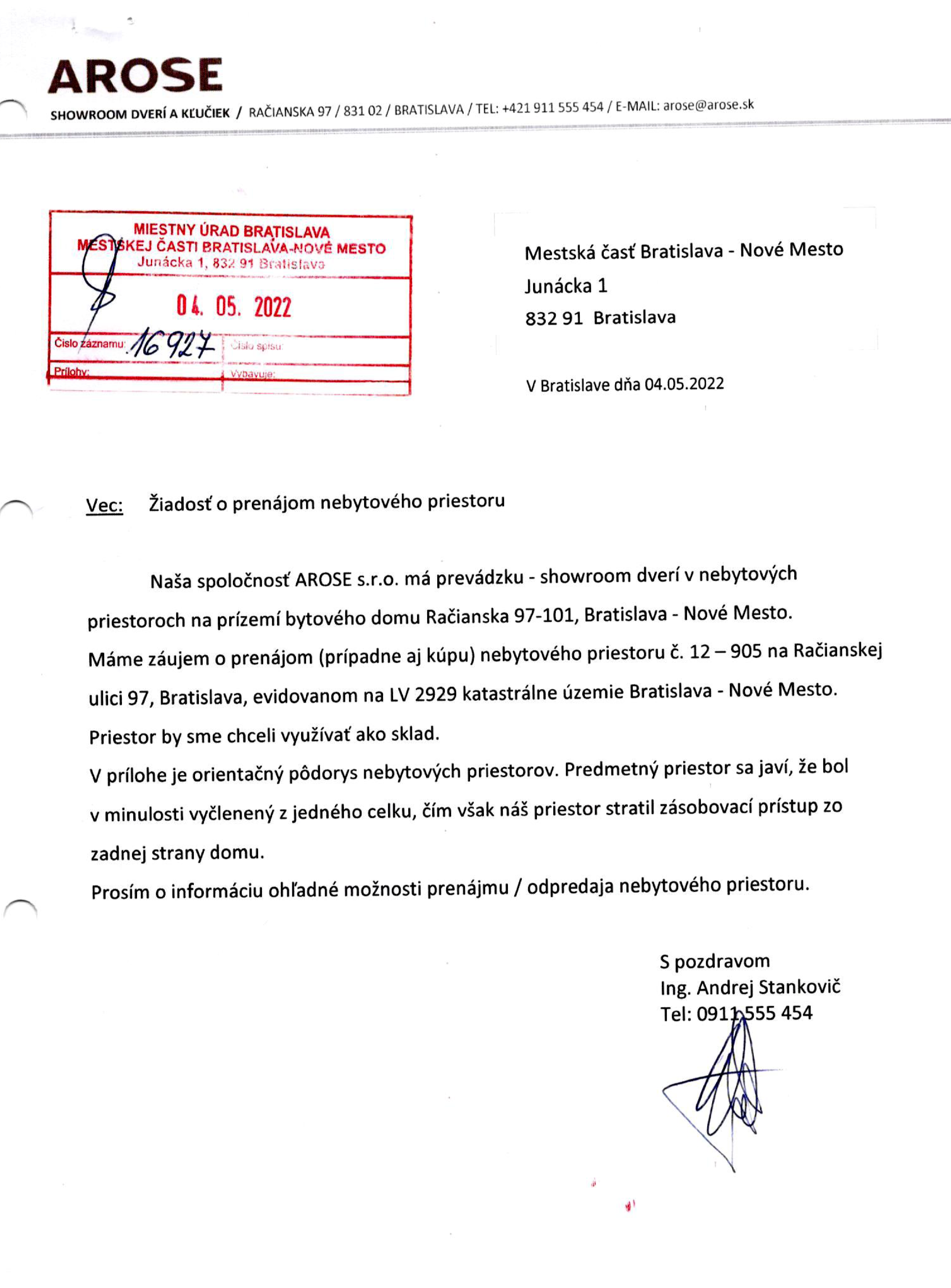 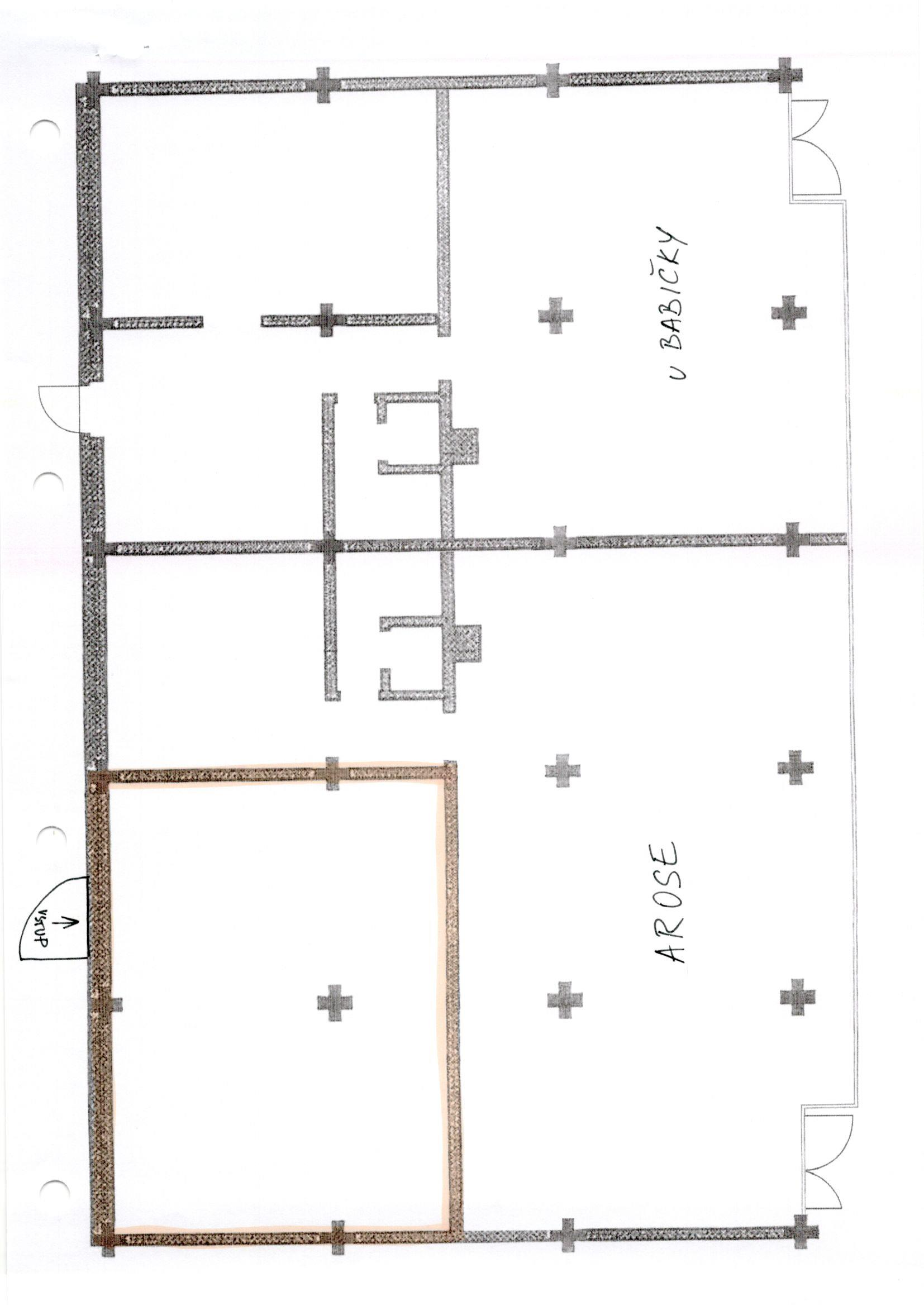 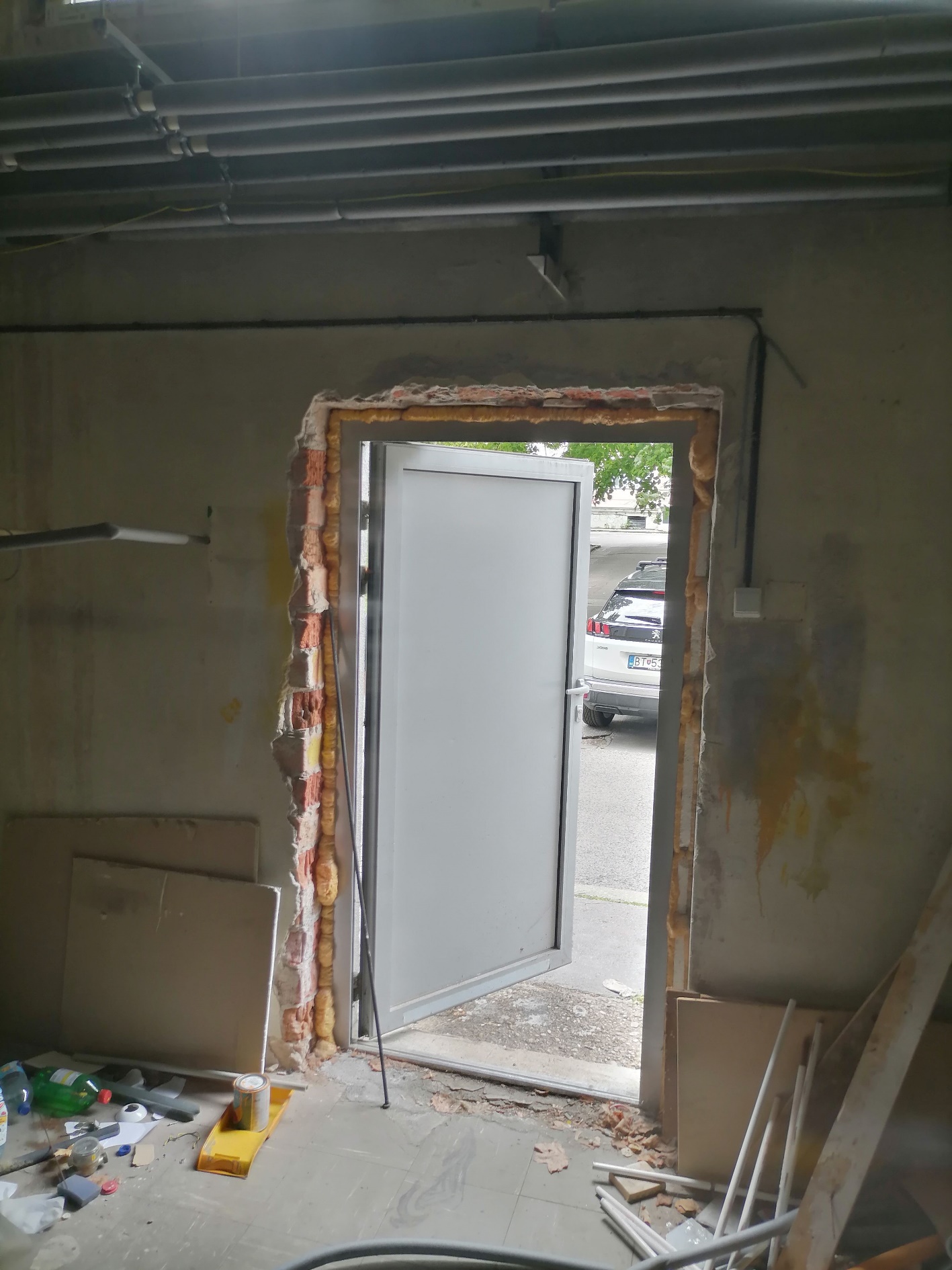 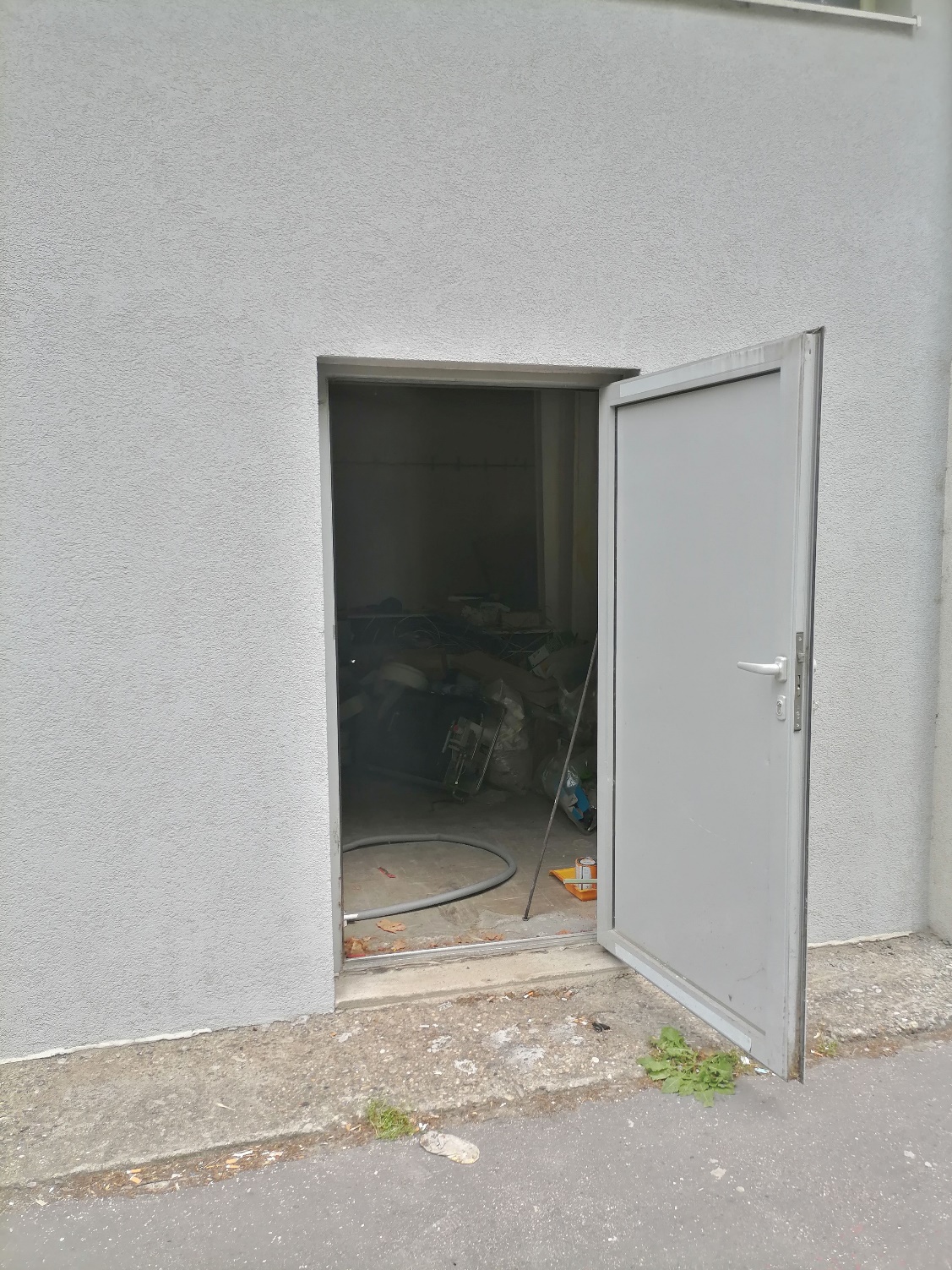 